BÀI 1: ĐẶC ĐIỂM VỊ TRÍ ĐỊA LÍ VÀ PHẠM THI LÃNH THỔ(15 câu) 1. NHẬN BIẾT (5 câu)Câu 1: Quan sát Hình 1.1 và cho biết quần đảo Hoàng Sa, quần đảo Trường Sa thuộc tỉnh nào?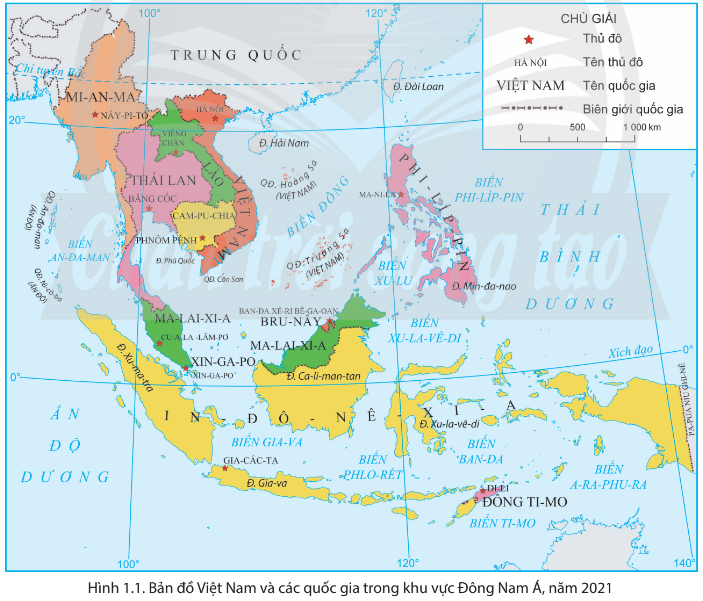 Trả lời:Quần đảo Hoàng Sa thuộc: thành phố Đà Nẵng.Quần đảo Trường Sa thuộc: tỉnh Khánh Hòa.Câu 2: Quan sát Atlat trang 4,5 và cho biết nước ta tiếp giáp với những quốc gia nào trên đất liền?Trả lời:Nước ta tiếp giáp với những quốc giáp với Trung Quốc, Lào và Campuchia.Câu 3: Quan sát Atlat trang 4,5 và kể tên những quốc gia tiếp giáp với biển Đông nước ta?Trả lời:Những quốc gia tiếp giáp với biển Đông nước ta là: Việt Nam, Thái Lan, Campuchia, Malaysia, Indonexia, Philippine, Singapore, Brunei Và Trung Quốc.Câu 4: Quan sát Atlat trang 4,5 và kể tên các tỉnh của nước ta có biên giới với Trung Quốc theo thứ tự từ Đông sang Tây?Trả lời:Các tỉnh của nước ta có biên giới với Trung Quốc theo thứ tự từ Đông sang Tây là: Quảng Ninh, Lạng Sơn, Cao Bằng, Hà Giang, Lào Cai, Lai Châu, Điện Biên.Câu 5: Quan sát Atlat trang 4,5 và kể tên các tỉnh của nước ta có biên giới với Campuchia và Lào?Trả lời:- Các tỉnh của nước ta có biên giới với Campuchia là: Kon Tum, Gia Lai, Đắk Lắk, Đắk Nông, Bình Phước, Tây Ninh, Long An, Đồng Tháp, An Giang, Kiên Giang.- Các tỉnh của nước ta có biên giới với Lào là: Điện Biên, Sơn La, Thanh Hóa, Nghệ An, Hà Tĩnh, Quảng Bình, Quảng Trị, Thừa Thiên Huế, Quảng Nam, Kon Tum.2. THÔNG HIỂU (3 câu)Câu 1: Trình bày đặc điểm nổi bật về phạm vi lãnh thổ Việt Nam.Trả lời:Lãnh thổ nước ta là một khối thống nhất và vẹn toàn bao gồm: vùng đất, vùng biển và vùng trời.- Vùng đất liền:+ Gồm toàn bộ phần đất liền và các hải đảo, diện tích 331.212km2 (2006).+ Biên giới trên đất liền dài hơn 4600km, phần lớn nằm ở khu vực miền núi: Phía Bắc giáp Trung Quốc (dài hơn 14 00km); phía Tây giáp Lào (gần 2100km); phía Tây Nam giáp Campuchia (hơn 1100km).+ Đường bờ biển dài 3260km chạy theo hình chữ S từ thị xã Móng Cái (Quảng Ninh) đến thị xã Hà Tiên (Kiên Giang). Tính đến năm 2021, Việt Nam có 28/63 tỉnh và thành phố giáp với biển.- Vùng biển:+ Vùng biển của Việt Nam ở Biển Đông có diện tích khoảng 1 triệu km2.+ Vùng biển Việt Nam gồm 5 bộ phận: nội thủy, lãnh hải, vùng tiếp giáp lãnh hải, vùng đặc quyền kinh tế và thềm lục địa.+ Trong vùng biển Việt Nam có hàng nghìn đảo lớn nhỏ, trong đó có hai quần đảo Hoàng Sa và Trường Sa.- Vùng trời:+ Trên đất liền được xác định bằng các đường biên giới.+ Trên biển là ranh giới bên ngoài lãnh hải và không gian trên các đảo.Câu 2: Trình bày đặc điểm vị trí nước ta.Trả lời:- Việt Nam nằm ở rìa đông của bán đảo Đông Dương, gần trung tâm khu vực Đông Nam Á; vị trí cầu nối giữa hai lục địa (Á - Âu và Ô-xtrây-li-a), hai đại dương (Thái Bình Dương và Ấn Độ Dương).- Việt Nam nằm gần nơi giao nhau của các luồng sinh vật và các vành đai sinh khoáng lớn trên Trái Đất.- Trên đất liền, Việt Nam có chung đường biên giới với ba quốc gia (Trung Quốc, Lào, Campuchia) và có chung Biển Đông với nhiều nước.- Hệ tọa độ địa lí:+ Hệ tọa độ trên đất liền: theo chiều bắc - nam từ 23°23′B đến 8°34′B, theo chiều đông - tây từ 109°24′Đ đến 102°09′Đ.+ Trên vùng biển, hệ tọa độ địa lí của nước ta còn kéo dài tới khoảng vĩ độ 6°50'B (ở phía nam) và từ kinh độ 101°Đ (ở phía tây) đến trên 117°20’Đ (ở phía đông).Câu 3: Phân tích ảnh hưởng của vị trí địa lí và phạm vi lãnh thổ đối với sự hình thành đặc điểm địa lí tự nhiên nước ta.Trả lời:- Vị trí địa lí và lãnh thổ đã quy định đặc điểm cơ bản của thiên nhiên nước ta mang tính chất nhiệt đới ẩm gió mùa và có sự phân hoá. + Đối với khí hậu: Việt Nam nằm hoàn toàn trong vùng nội chí tuyến ở bán cầu Bắc nên tổng bức xạ hằng năm lớn, cán cân bức xạ luôn dương. Nước ta nằm trong khu vực thường xuyên chịu ảnh hưởng của gió Mậu dịch (Tín phong) và gió mùa châu Á nên khí hậu có hai mùa rõ rệt. + Thiên nhiên nước ta chịu ảnh hưởng sâu sắc của biển do tác động của các khối khí di chuyển qua biển kết hợp với vai trò của Biển Đông. + Đối với sinh vật: Việt Nam nằm trên đường di lưu của nhiều luồng sinh vật. Thiên nhiên nước ta có tính đa dạng sinh học cao với nhiều kiểu hệ sinh thái, thành phần loài và nguồn gen. + Đối với khoáng sản: do nằm ở nơi giao thoa của 2 vành đai sinh khoáng lớn Thái Bình Dương và Địa Trung Hải nên nước ta có tài nguyên khoáng sản phong phú. + Vị trí địa lí và phạm vi lãnh thổ tạo nên sự phân hoá đa dạng của thiên nhiên nước ta theo chiều Bắc - Nam và theo chiều Đông - Tây. - Tuy nhiên, nước ta cũng nằm trong vùng hay xảy ra thiên tai, nhất là bão.3. VẬN DỤNG (5 câu)Câu 1: Giải thích vì sao thiên nhiên nước ta có nhiều đặc điểm khác với một số nước cùng vĩ độ ở Tây Á?Trả lời:- Nước ta nằm hoàn toàn trong vòng đai nhiệt đới của nửa cầu Bắc, ở phía Đông Nam của châu Á, trong vùng gió mùa nhiệt đới điển hình, nên có khí hậu nóng, ẩm. Một năm có hai mùa rõ rệt: mùa mưa và mùa khô.- Nước ta không bị hoang mạc và bán hoang mạc như một số nước có cùng vĩ độ ở Tây Nam Á và châu Phi.- Nhờ nhiệt độ cao, độ ẩm lớn, lượng mưa dồi dào nên thực vật phát triển xanh tốt quanh năm. Đặc biệt vị trí đó lại là nơi hội tụ của các hệ thực vật Ấn - Miến từ tây sang và Mã Lai - Inđônêxia từ phía nam tới.- Bờ biển nước ta dài, có nhiều vũng, vịnh. Ngoài biển lại có nhiều đảo và quần đảo. Thềm lục địa chứa nhiều tài nguyên (khoáng sản, hải sản) có giá trị. Ảnh hưởng của biển vào sâu trong đất liền. Tuy nhiên, hàng năm cũng có nhiều cơn bão gây tác hại cho sản xuất và sinh hoạt.Câu 2: Trình bày đặc điểm thông tin các cột mốc biên giới quốc gia của nước ta: cột mốc A Pa Chải, cột mốc 1378, cột mốc 428, cột mốc 79.Trả lời:- Thông tin về Cột mốc A Pa Chải:+ Cột mốc A Pa Chải là điểm cực Tây Tổ Quốc - nơi đây cũng được gọi là ngã ba biên giới vì là cửa ngõ của 3 nước Việt Nam, Trung Quốc và Lào.+ Cột mốc A Pa Chải thuộc địa phận huyện Mường Nhé, tỉnh Điện Biên có phía Tây Bắc giáp với tỉnh Vân Nam - Trung Quốc, phía Tây Nam giáp với Lào.+ Cột mốc A Pa Chải được mệnh danh là “1 con gà gáy cả 3 nước đều nghe thấy”- Thông tin về Cột mốc 1378:+ Nếu cột mốc số A Pa Chải là khởi đầu của đường biên giới Việt - Trung thì cột mốc số 1378 chính là cột mốc cuối cùng.+ Cột mốc 1378 có vị trí đặc biệt khi nằm ở cửa sông Bắc Luân trên hòn Dậu Gót, trong cụm đảo nhỏ thuộc mũi Sa Vĩ thuộc phường Trà Cổ, thành phố Móng Cái, tỉnh Quảng Ninh.- Thông tin về Cột mốc 428: + Nằm cách cột cờ Lũng Cũ chừng 4 - 5 km về phía Bắc, cột mốc 428 chính là điểm đánh dấu phần lãnh thổ Việt Nam với nước bạn Trung Quốc. + Đây chính là nơi con sông Nho Quế bắt đầu dòng chảy vào đất Việt thuộc địa phận bản Xéo Lủng, xã Lũng Cú, huyện Đồng Văn, tỉnh Hà Giang.- Thông tin về Cột mốc 79:+ Cột mốc 79 là cột mốc biên giới cao nhất Việt Nam, nằm ở xã Mồ Sì San, huyện Phong Thổ, Lai Châu.+ Cột mốc được cắm vào ngày 24/10/2004 ở cao độ gần 3.000 m, trên vùng yên ngựa của đỉnh núi Phàn Liên San.+ Mốc giới số 79 là mốc đơn loại nhỏ, làm bằng đá hoa cương, đặt trên đỉnh núi, tọa độ địa lý 22°4514.145” N 103°2608.476” E. “Nóc nhà biên cương” này nằm ở khu vực được xem là hiểm trở nhất trên đường biên giới Việt - Trung, giữ nhiệm vụ phân chia biên giới ở tỉnh Lai Châu, Việt Nam và tỉnh Vân Nam, Trung Quốc.+ Để tới được đây, bạn cần có giấy phép của Bộ chỉ huy bộ đội biên phòng tỉnh Lai Châu và trình báo với đồn biên phòng Vàng Ma Chải.Câu 3: Dựa vào bản đồ hành chính Việt Nam và kiến thức đã học, em hãy xác định:- Vị trí các điểm cực (gồm tọa độ, địa danh) trên đất liền của nước ta.- Một số tỉnh, thành phố trực thuộc trung ương giáp biển.Trả lời:- Vị trí các điểm cực trên đất liền của nước ta:+ Cực Bắc (23 o 23’B, 105 o 20’Đ): tại xã Lũng Cú, huyện Đồng Văn, tỉnh Hà Giang.+ Cực Nam (8 o 34’B, 104 o 40’Đ): tại xã Đất Mũi, huyện Ngọc Hiển, tỉnh Cà Mau.+ Cực Tây (22 o 22’B, 102 o 09’Đ): tại xã Sín Thầu, huyện Mường Nhé, tỉnh Điện Biên.+ Cực Đông (12o40’B, 109 o 24’Đ): tại Xã Vạn Thạnh, huyện Vạn Ninh, tỉnh Khánh Hòa.- Một số tỉnh, thành phố trực thuộc trung ương giáp biển là: tỉnh Quảng Ninh, Thành phố Hải Phòng, tỉnh Thái Bình, tỉnh Nam Định, tỉnh Ninh Bình, tỉnh Thanh Hóa, tỉnh Nghệ An, tỉnh Hà Tĩnh, tỉnh Quảng Bình, tỉnh Quảng Trị, tỉnh Thừa Thiên - Huế, Thành phố Đà Nẵng; Thành phố Hồ Chí Minh,...Câu 4: Vị trí địa lý Việt Nam có thuận lợi gì?Trả lời:- Về tự nhiên:+ Thứ nhất vị trí địa lí quy định đặc điểm cơ bản của thiên nhiên nước ta mang tính chất nhiệt đới ẩm gió mùa. Tính nhiệt đới do nước ta nằm hoàn toàn trong vùng nhiệt đới bán cầu Bắc nên nhận được lượng nhiệt lớn. Tính ẩm do tiếp giáp biển Đông - nguồn dự trữ nhiệt ẩm dồi dào, đã làm cho thiên nhiên nước ta mang tính hải dương, lượng mưa và độ ẩm lớn, thiên nhiên giàu sức sống. Gió mùa do nước ta nằm trong vùng hoạt động của gió Tín Phong và gió mùa châu Á điển hình nên khí hậu có hai mùa rõ rệt.+ Tác động của các khối khí di chuyển qua biển kết hợp với vai trò của biển Đông - nguồn dự trữ dồi dào về nhiệt và ẩm đã làm cho thiên nhiên nước ta chịu ảnh hưởng sâu sắc của biển. Do đó thảm thực vật nước ta bốn mùa xanh tươi, giàu sức sống.+ Việt Nam nằm ở vị trí tiếp giáp giữa lục địa và đại dương, liền kề vành đai sinh khoáng Thái Bình Dương và Địa Trung Hải, trên đường di cư, di lưu của nhiều loài động thực vật nên tài nguyên khoáng sản và sinh vật phong phú.+ Vị trí địa lí kết hợp hình dạng lãnh thổ làm cho thiên nhiên nước ta phân hóa đa dạng theo chiều Bắc - Nam, Đông - Tây, theo độ cao, theo mùa.- Về kinh tế xã hội:Nhờ có vị trí địa lý đặc biệt Việt Nam có mối quan hệ qua lại thuận lợi với các nước láng giềng, các nước trong khu vực và trên thế giới.+ Về kinh tế vị trí nước ta nằm trên ngã tư đường hàng hải, hàng không quốc tế, với các tuyến đường bộ, đường sắt xuyên Á tạo điều kiện giao lưu với các nước trong khu vực và thế giới. Bên cạnh đó với vị trí của nước ta là cửa ngõ ra biển của các nước Lào, Đông Bắc Campuchia và Thái Lan, Tây Nam Trung Quốc. Việt Nam nằm trong khu vực có nền kinh tế phát triển sôi động, là điều kiện để hội nhập, hợp tác, chuyển giao công nghệ, kinh nghiệm quản lý…với các nước. Với vị trí địa lí thuận lợi của nước ta có ý nghĩa rất quan trọng trong việc phát triển các ngành kinh tế, các vùng lãnh thổ, tạo điều kiện thực hiện chính sách mở cửa, hội nhập, thu hút vốn đầu tư nước ngoài đối với Việt Nam.+ Về văn hóa - xã hội nước ta có nhiều nét tương đồng về lịch sử, văn hóa - xã hội với các quốc gia trong khu vực tạo điều kiện chung sống hòa bình, hợp tác hữu nghị và cùng phát triển với các nước láng giềng và các nước trong khu vực Đông Nam Á. Bên cạnh đó tạo nên nền văn hóa đa dạng của nước ta.+ Về an ninh - quốc phòng nước ta nằm ở vị trí đặc biệt quan trọng ở khu vực Đông Nam Á, khu vực năng động, nhạy cảm với những biến động chính trị trên thế giới. Biển Đông là một hướng chiến lược quan trọng  trong công cuộc xây dựng, phát triển kinh tế và bảo vệ đất nước.Câu 5: Vị trí địa lý Việt Nam có khó khăn gì?Trả lời:Vị trí địa lý Việt Nam gặp nhiều khó khăn, thách thức cả tự nhiên, kinh tế - xã hội, an ninh - quốc phòng.Thứ nhất nước ta nằm trong vùng chịu ảnh hưởng nhiều thiên tai (bão, lũ, hạn hán… xảy ra hằng năm) gây nhiều thiệt hại về người và tài sản.Thứ hai nằm trong khu vực năng động phát triển nên việc đổi mới, sáng tạo và phát triển cũng được đặt ra để theo kịp nền kinh tế các nước trong khu vực.Bên cạnh đó việc phát triển đi đôi với ô nhiễm môi trường cần được Nhà nước quan tâm.Nền văn hóa quốc gia đa dạng cũng cần lưu giữ được bản sắc văn hóa dân tộc, tránh ngoại hóa làm mất bản sắc dân tộc.Đặc biển Biển Đông là vùng biển rộng lớn với nhiều nguồn tài nguyên khoáng sản nên cũng là nơi phát sinh tranh chấp, mâu thuẫn.4. VẬN DỤNG CAO (2 câu)Câu 1: Ý nghĩa vị trí địa lí nước ta có tính chiến lược trong khu vực Đông Nam Á và trên thế giới?Trả lời:Vị trí địa lí nước ta có tính chiến lược khu vực và trên thế giới vì nước ta có vị trí cầu nối Đông Nam Á đất liền với Đông Nam Á biển đảo, nối lục địa Á - Âu với lục địa Ô-xtrây-li-a và gần đường hàng hải, hàng không quốc tế. Vị trí này tạo điều kiện cho nước ta dễ dàng giao lưu với các nước trong khu vực và trên thế giới, thu hút đầu tư nước ngoài;,mặt khác nước ta cũng nằm trong vùng có nền kinh tế năng động trên thế giới => Đây được xem là bàn đạp để nước ta tiến tới hội nhập với nền kinh tế thế giới trong xu thế toàn cầu hóa.Câu 2: Khí hậu nước ta rất độc đáo: khí hậu nóng nhưng không khô hạn như Tây Nam Á, Bắc Phi. Nóng ẩm nhưng không nóng ẩm quanh năm như các quần đảo ở Đông Nam Á. Em có đồng ý không? Vì sao?Trả lời:Miền Bắc nước ta có mùa đông lạnh khác thường, còn miền Nam lại có mùa khô kéo dài sâu sắc. Có được những nét độc đáo đó là do:- Nước ta nằm trong vùng nội chí tuyến nên khí hậu mang tính chất nhiệt đới.- Hoạt động mạnh mẽ của gió mùa, tác động của biển Đông đã mang đến cho nước ta lượng mưa và độ ẩm dồi dào.=> Nước ta có khí hậu nhiệt đới ẩm gió mùa.Tính chất nhiệt đới ẩm của khí hậu nước ta thể hiện:- Tính nhiệt đới:Do ví trí địa lí như vậy, nên bất kì nơi nào trên lãnh thổ nước ta một năm có 2 lần Mặt Trời lên thiên đỉnh, khiến cho lãnh thổ nước ta ở đâu cũng nhận được lượng nhiệt lớn. Vì thế hằng năm cả nước đều nhận được lượng bức xạ lớn, cân bằng bức xạ quanh năm dương, nhiệt độ trung bình năm cao trên 20oC (trừ vùng núi cao), nhiều nắng.- Tính ẩm: Nước ta là một bán đảo, nằm bên bờ biển Đông (thuộc Tây Thái Bình Dương). Nhờ tác động của biển đông, cùng các khối khí xuất phát và vượt qua các vùng biển nóng - ẩm khác nhau, khi đến nước ta lại gặp các địa hình chắn gió và các nhiễu động của khí quyển nên đã tạo ra mưa lớn, lượng mưa trung bình từ 1500-2000mm/năm. Những nơi có sườn núi đón gió biển hoặc núi cao, lượng mưa tới 3500-4000mm/năm. Độ ẩm không khí tương đối cao trên 80% (trừ một số vùng khuất gió như: Tây Nghệ An, cực Nam Trung Bộ, có độ ẩm kém hớn).- Gió mùa:+ Nước ta nằm trong vùng nội chí tuyến Bắc bán cầu nên gió Tín Phong bán cầu Bắc thổi quanh năm.+ Mặt khác Việt Nam nằm trong khu vực châu Á gió mùa điển hình, chịu tác động của các khối khí hoạt động theo mùa với hai mùa gió chính: gió mùa mùa đông và gió mùa mùa hạ.Câu 3: Vị trí địa lí và hình dạng lãnh thố Việt Nam có những thuận lợi và khó khăn gì cho công cuộc xây dựng và bảo vệ Tổ quốc nước ta hiện nay?Trả lời:Thuận lợi:- Vị trí tiếp giáp với nhiều quốc gia cả trên đất liền cũng như trên biển tạo điều kiện thuận lợi để nước ta hội nhập và giao lưu dễ dàng với các nước Đông Nam Á và thế giới trong xu hướng quốc tế hóa và toàn cầu hóa nền kinh tế thế giới.- Vị trí cầu nối giữa ĐNA đất liền và ĐNA hải đảo tạo thuận lợi cho Việt Nam phát triển kinh tế toàn diện.- Hình dáng lãnh thổ kéo dài hẹp ngang nên nước ta là của ngõ ra biển thuận tiện và nhanh nhất cho các nước láng giềng như Lào, Đông Bắc Thái Lan và tây nam Trung Quốc từ đó thuận lợi để phát triển du lịch biển và các ngành kinh tế biển khác.Khó khăn: Việc tiếp giáp với nhiều quốc gia cả trên đất liền cũng như trên biển phải luôn chú ý bảo vệ đất nước, chống thiên tai (bão, lũ lụt, hạn hán, cháy rừng, sóng biển,...) và chống giặc ngoại xâm (xâm chiếm đất đai, hải đáo, xâm phạm vùng biển, vùng trời Tổ quốc,...).